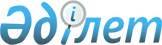 О признании утратившими силу некоторых решений Аксуского городского маслихатаРешение маслихата города Аксу Павлодарской области от 15 марта 2017 года № 97/11. Зарегистрировано Департаментом юстиции Павлодарской области 30 марта 2017 года № 5429
      В соответствии с пунктом 5 статьи 7 Закона Республики Казахстан от 23 января 2001 года "О местном государственном управлении и самоуправлении в Республике Казахстан", подпунктом 4) пункта 2 статьи 46 Закона Республики Казахстан от 6 апреля 2016 года "О правовых актах" Аксуский городской маслихат РЕШИЛ:
      1. Признать утратившими силу некоторые решения Аксуского городского маслихата согласно приложению.
      2. Контроль за исполнением настоящего решения возложить на постоянную комиссию по экономике и бюджету городского маслихата.
      3. Настоящее решение вводится в действие со дня его первого официального опубликования. Перечень
утративших силу некоторых решений
Аксуского городского маслихата
      1. Решение Аксуского городского маслихата (LII сессия, V созыв) от 22 декабря 2015 года № 395/52 "О бюджете города Аксу на 2016 - 2018 годы" (зарегистрированное в Реестре государственной регистрации нормативных правовых актов за № 4874, опубликованное 8 января 2016 года в газетах "Аксу жолы", "Новый Путь");
      2. Решение Аксуского городского маслихата от 18 января 2016 года № 419/53 "О внесении изменений в решение Аксуского городского маслихата (LII сессия, V созыв) от 22 декабря 2015 года № 395/52 "О бюджете города Аксу на 2016 - 2018 годы" (зарегистрированное в Реестре государственной регистрации нормативных правовых актов за № 4916, опубликованное 12 февраля 2016 года в газетах "Аксу жолы", "Новый Путь");
      3. Решение Аксуского городского маслихата от 14 апреля 2016 года № 11/2 "О внесении изменений в решение Аксуского городского маслихата (LІІ сессия, V созыв) от 22 декабря 2015 года № 395/52 "О бюджете города Аксу на 2016 - 2018 годы" (зарегистрированное в Реестре государственной регистрации нормативных правовых актов за № 5104, опубликованное 13 мая 2016 года в газетах "Аксу жолы", "Новый Путь");
      4. Решение Аксуского городского маслихата от 13 мая 2016 года № 25/4 "О внесении изменений в решение Аксуского городского маслихата (LІІ сессия, V созыв) от 22 декабря 2015 года № 395/52 "О бюджете города Аксу на 2016-2018 годы" (зарегистрированное в Реестре государственной регистрации нормативных правовых актов за № 5127, опубликованное 3 июня 2016 года в газетах "Аксу жолы", "Новый Путь");
      5. Решение Аксуского городского маслихата от 8 июля 2016 года № 37/5 "О внесении изменений в решение Аксуского городского маслихата (LІІ сессия, V созыв) от 22 декабря 2015 года № 395/52 "О бюджете города Аксу на 2016 - 2018 годы" (зарегистрированное в Реестре государственной регистрации нормативных правовых актов за № 5185, опубликованное 29 июля 2016 года в газетах "Аксу жолы", "Новый Путь");
      6. Решение Аксуского городского маслихата от 10 августа 2016 года № 46/6 "О внесении изменений в решение Аксуского городского маслихата (LІІ сессия, V созыв) от 22 декабря 2015 года № 395/52 "О бюджете города Аксу на 2016 - 2018 годы" (зарегистрированное в Реестре государственной регистрации нормативных правовых актов за № 5228, опубликованное 9 сентября 2016 года в газетах "Аксу жолы", "Новый Путь");
      7. Решение Аксуского городского маслихата от 14 ноября 2016 года № 57/8 "О внесении изменений в решение Аксуского городского маслихата (LІІ сессия, V созыв) от 22 декабря 2015 года № 395/52 "О бюджете города Аксу на 2016 - 2018 годы" (зарегистрированное в Реестре государственной регистрации нормативных правовых актов за № 5275, опубликованное 30 ноября 2016 года в газетах "Аксу жолы", "Новый Путь");
      8. Решение Аксуского городского маслихата от 13 декабря 2016 года № 68/9 "О внесении изменений в решение Аксуского городского маслихата (LІІ сессия, V созыв) от 22 декабря 2015 года № 395/52 "О бюджете города Аксу на 2016 - 2018 годы" (зарегистрированное в Реестре государственной регистрации нормативных правовых актов за № 5301, опубликованное 23 декабря 2016 года в газетах "Аксу жолы", "Новый Путь").
					© 2012. РГП на ПХВ «Институт законодательства и правовой информации Республики Казахстан» Министерства юстиции Республики Казахстан
				
      Председатель сессии

З. Хайргельдин

      Секретарь городского маслихата

М. Омаргалиев
Приложение
к решению Аксуского
городского маслихата
(XI сессия, VI cозыв)
от 15 марта 2017 года № 97/11